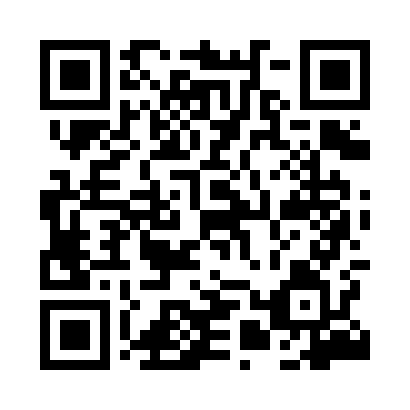 Prayer times for Mosiny, PolandWed 1 May 2024 - Fri 31 May 2024High Latitude Method: Angle Based RulePrayer Calculation Method: Muslim World LeagueAsar Calculation Method: HanafiPrayer times provided by https://www.salahtimes.comDateDayFajrSunriseDhuhrAsrMaghribIsha1Wed2:355:1512:485:578:2210:532Thu2:345:1312:485:588:2310:533Fri2:335:1112:485:598:2510:544Sat2:325:0912:476:018:2710:555Sun2:315:0712:476:028:2910:566Mon2:315:0512:476:038:3010:567Tue2:305:0312:476:048:3210:578Wed2:295:0112:476:058:3410:589Thu2:284:5912:476:068:3610:5810Fri2:284:5812:476:078:3710:5911Sat2:274:5612:476:088:3911:0012Sun2:264:5412:476:098:4111:0113Mon2:254:5212:476:108:4211:0114Tue2:254:5112:476:118:4411:0215Wed2:244:4912:476:128:4611:0316Thu2:234:4712:476:138:4711:0317Fri2:234:4612:476:148:4911:0418Sat2:224:4412:476:158:5111:0519Sun2:224:4312:476:168:5211:0620Mon2:214:4112:476:168:5411:0621Tue2:214:4012:476:178:5511:0722Wed2:204:3912:476:188:5711:0823Thu2:204:3712:476:198:5811:0824Fri2:194:3612:486:209:0011:0925Sat2:194:3512:486:219:0111:1026Sun2:184:3412:486:229:0311:1027Mon2:184:3212:486:229:0411:1128Tue2:184:3112:486:239:0511:1229Wed2:174:3012:486:249:0711:1230Thu2:174:2912:486:259:0811:1331Fri2:174:2812:486:259:0911:14